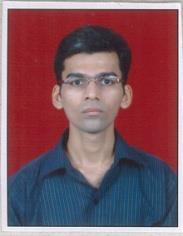 Ajay Email id:  ajay.374887@2freemail.com CAREER OBJECTIVE:Looking forward to meet the challenges with greater responsibly in Banking & Customer service. Seeking a long-term opportunity within the business community, where my professional experience, education, and abilities would be advantageous to the growth of my employer and myself.CAREER HIGHLIGHTSProven track record of consistently achieving the set targets during entire career span. Good Team Player and ability to handle multiple tasks successfully. PROFESSIONAL EXPERIENCEOCWEN FINANCIAL SERVICE PVT LTDMember of Investor Approval Mailbox team which includes handling task of obtaining decision from Ocwen’s Investors on Loss mitigation plans offered to the borrowers. Scrutinizing and verification of plans offered and documents before submitting it to the Investor Day to day handling of any escalated tasks or ad-hoc request from the Investor. Collaborated closely with Ocwen’s internal business units for certifying Investor’s concerns are timely handled and responded. Ensuring every assigned task is timely actioned and closed with 100% accuracy. Handling day-to-day allocation work to fellow team members. Involved in conducting process training sessions for the new joiners and providing process updates to the other team members, as and when required. Day-to-Day sample quality checking of closed tasks to ensure all the quality parameters are followed correctly. Assisted Team Lead in preparation of Process Manuals and MIS reports. Special Achievements:-Promoted as Senior Analyst in the year June’2015 for successfully accomplishing required deliverables. Venus Print-N-PackHandled the Day-to-Day entries of Purchase orders in the system and preparation of daily progress report. INTELNET GLOBAL SERVICE LTDWorked with the In-bound call process for Vodafone by handling corporate customer queries related to their billing or plan change requirements. Handled complaints and Customer queries for Platinum & Gold customers. Adhered to AHT and Quality parameters by ensuring highest standard of quality and compliance. Successfully managed to assist Vodafone customers by offering best possible solution to their concerns. Barclays Bank (United Arab Emirates)Worked on a project for three months which involved updating premium customer records and information into internal systems. Preparation and maintenance of day-to-day reports which are reviewed by management. E-Funds International India PVT LtdWorked for O2, leading telecom service provider in U.K. in a process which involved transferring tariff plans of the customer from one billing system to another. Processing Tariff Transfers as per Customers Request and Adding Value Added Services. Adhere to highest standard of quality and compliance. ACADEMIC QUALIFICATIONSCompleted graduation in the field of Commerce from Mumbai University in Oct 2007. DECLARATIONI hereby declare that the details furnished above are true to the best of my knowledge and belief.Place: MumbaiDate:Ajay NAME OF THE COMPANYPOSITIONDURATIONOcwen Financial Service Pvt LtdSenior Analyst11th Aug 2011 till 31st Aug 2017Venus Print-N-PackData Entry Operator10th Sept 2010 till 31st July 2011INTELNET GLOBAL SERVICE LTDCustomer Service Executive21th Jan 2009 till 07-Sep-2010Barclays Bank (UAE)Archive ClerkJune 2008 till Sep 2008EFunds International India Pvt LtdTeam Member9th July 2007 till 9 June 2008COMPUTER PROFICIENCYOffice Software:Good knowledge in MS Office (Excel, Word, Power Point)PERSONAL PROFILEDate of Birth:08th June 1983Nationality:IndianLanguages Known:English, Hindi, Gujarati and Marathi